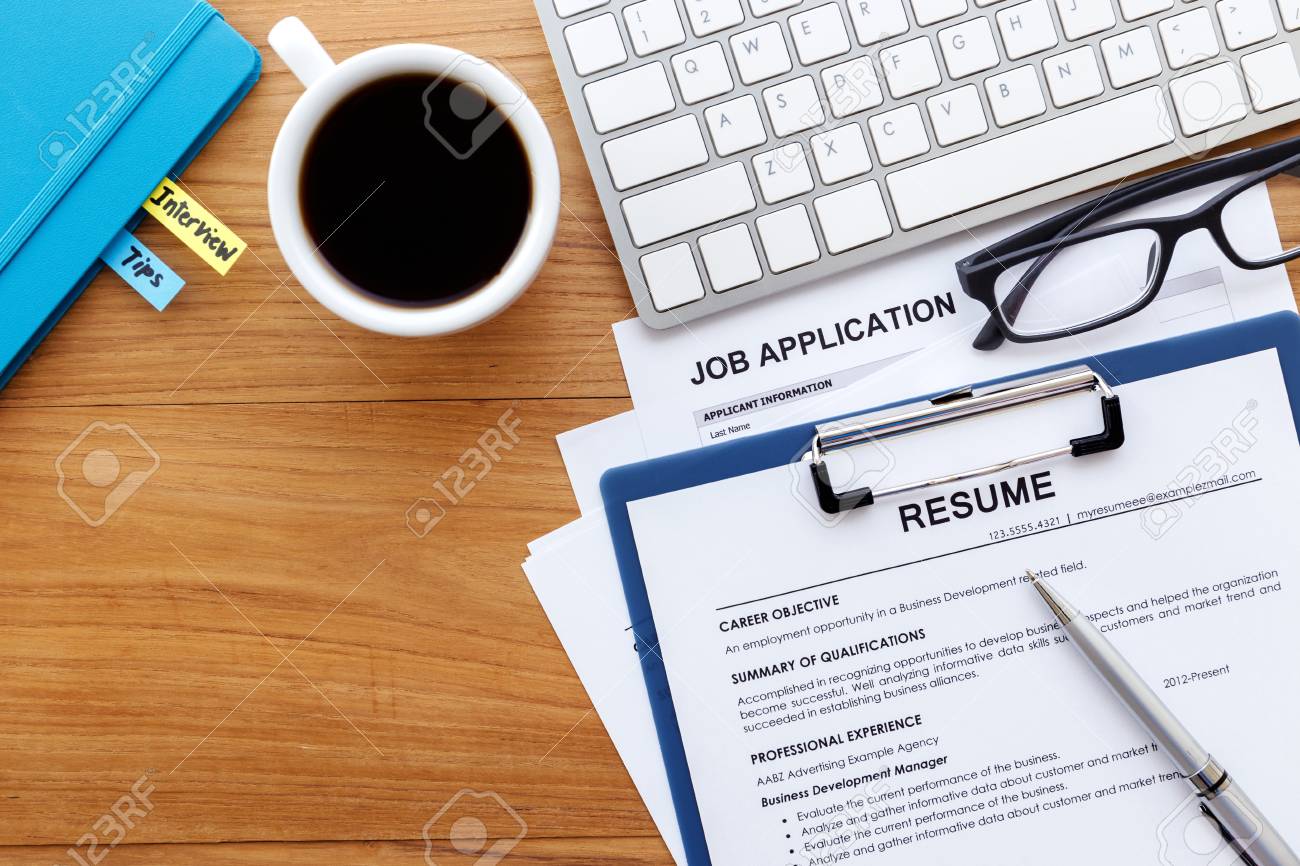 Meadowlands Family Success Center Presents: Job Readiness4:30-5:30 p.m. Wednesdays in FebruaryFor 10th grade-AdultsPlease register at: https://www.ridgefieldparkpubliclibrary.org/Follow us on Instagram @ridgefieldpark_ya